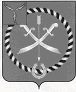 ГЛАВА МУНИЦИПАЛЬНОГО ОБРАЗОВАНИЯ ГОРОД РТИЩЕВОРТИЩЕВСКОГО МУНИЦИПАЛЬНОГО РАЙОНА САРАТОВСКОЙ ОБЛАСТИПОСТАНОВЛЕНИЕот   21 сентября 2021 года №1/02-13 О проведении публичных слушаний по проектумежевания территории объекта, расположенного по адресу:Саратовская область, г.Ртищево, ул.Куйбышева, д.2Б	В соответствии со статьями 45, 46 Градостроительного кодекса Российской Федерации, Федеральным законом от 06.10.2003 года №131-ФЗ «Об общих принципах организации местного самоуправления в Российской Федерации», на основании Устава муниципального образования город Ртищево Ртищевского муниципального района Саратовской области, решения Совета муниципального образования город Ртищево Ртищевского муниципального района Саратовской области от 07.08.2018 года № 68-353 «Об утверждении Положения о публичных слушаниях на территории муниципального образования город Ртищево»ПОСТАНОВЛЯЮ:1. Провести 28 октября 2021 года в 14 часов 00 минут в центральной библиотеке города Ртищево по адресу: ул. Алексея Громова, д. 5 публичные слушания по проекту межевания территории объекта, расположенного по адресу: Саратовская область, г.Ртищево, ул.Куйбышева, д.2Б (приложение №1 к настоящему постановлению).2. Создать рабочую группу по организации проведения публичных слушаний согласно приложению № 2 к настоящему постановлению.	3. Замечания и предложения по проекту межевания территории объекта, расположенного по адресу: Саратовская область, г.Ртищево, ул.Куйбышева, д.2Б принимаются до дня проведения публичных слушаний по рабочим дням с 8.00 до 17.00 часов в здании администрации Ртищевского муниципального района Саратовской области по адресу: Саратовская область, г.Ртищево, ул.Красная, д.6, каб.217, тел. 8(84540) 4-12-64.4. Настоящее постановление опубликовать в газете «Перекресток России» и разместить на официальном сайте администрации Ртищевского муниципального района в информационно-телекоммуникационной сети «Интернет» www.rtishevo.sarmo.ru.	5. Настоящее постановление вступает в силу со дня его официального опубликования.Глава муниципального образованиягород Ртищево								С.Ю. БесчвертнаяПриложение № 2 к постановлению главымуниципального образования город Ртищево Ртищевского муниципального районаот   21 сентября 2021 года № 1/02-13Состав рабочей группы по организации публичных слушаний:Председатель:Агишева Н.А.	 – депутат Совета муниципального образования город Ртищево   Ртищевского муниципального района Саратовской области;Члены:Шаракеев А.И. 	 - председатель постоянной депутатской комиссии Совета муниципального образования город Ртищево Ртищевского муниципального района Саратовской области по жилищно-коммунальным вопросам, строительству, транспорту, связи;Сулейманов Д.В.	 - заместитель начальника отдела по управлению имуществом и земельным отношениям администрации Ртищевского муниципального района (по согласованию);Федорова Е.М.	 - заместитель начальника отдела по развитию инфраструктуры управления ЖКХ и промышленности администрации Ртищевского муниципального района (по согласованию);Яшина Е.В.	 - консультант отдела кадровой и правовой работы администрации Ртищевского муниципального района (по согласованию).